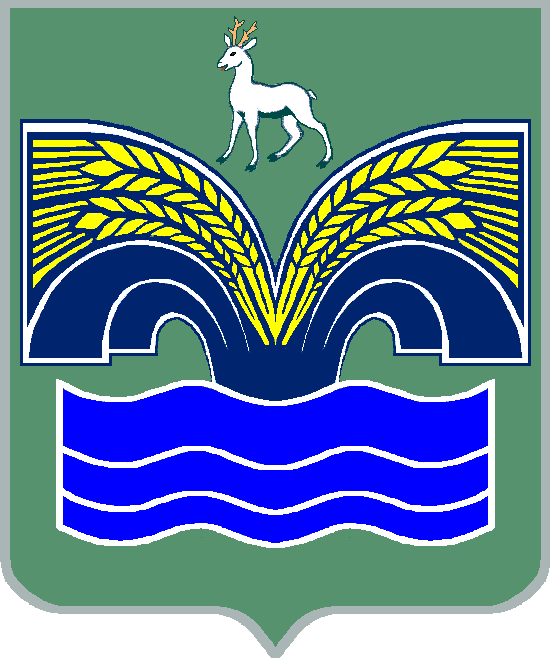 АДМИНИСТРАЦИЯСЕЛЬСКОГО ПОСЕЛЕНИЯ Красный Яр МУНИЦИПАЛЬНОГО РАЙОНА Красноярский САМАРСКОЙ ОБЛАСТИПОСТАНОВЛЕНИЕ от  «21»февраля  2019 года  №  28О разработке документации по проекту планировки территории и проекту межевания территории объекта строительства АО «Самаранефтегаз»: 5530П «Система поглощения скважины №8007 Белозерско - Чубовского месторождения» в границах сельского поселения Красный Яр муниципального района Красноярский Самарской областиНа основании письма ООО «Самарский научно-исследовательский и проектный институт нефтедобычи» от 25.01.2019 года № ПИР -00862, в  соответствии со статьей 31 Градостроительного кодекса Российской Федерации,  руководствуясь   статьей   28  Федерального закона от 06.10.2003 г. № 131-ФЗ «Об общих принципах организации местного самоуправления в Российской Федерации», Уставом сельского поселения Красный Яр муниципального района Красноярский Самарской области, администрация сельского поселения Красный Яр муниципального района Красноярский Самарской области ПОСТАНОВЛЯЕТ:Подготовить документацию по проекту планировки территории и проекту межевания территории объекта АО «Самаранефтегаз»: 5530П «Состема поглощения скважины №8007 Белозерско-Чубовского месторождения» в границах сельского поселения Красный Яр муниципального района Красноярский Самарской области. Опубликовать настоящее постановление в газете «Планета Красный Яр» и разместить в сети Интернет на официальном сайте: http://kryarposelenie.ru.Контроль за исполнением настоящего постановления возложить на заместителя Главы сельского поселения Красный Яр Серебрякова В.В.Настоящее постановление вступает в силу со дня официального опубликования.Глава сельского поселенияКрасный Яр муниципальногорайона КрасноярскийСамарской области						                      А.Г. Бушов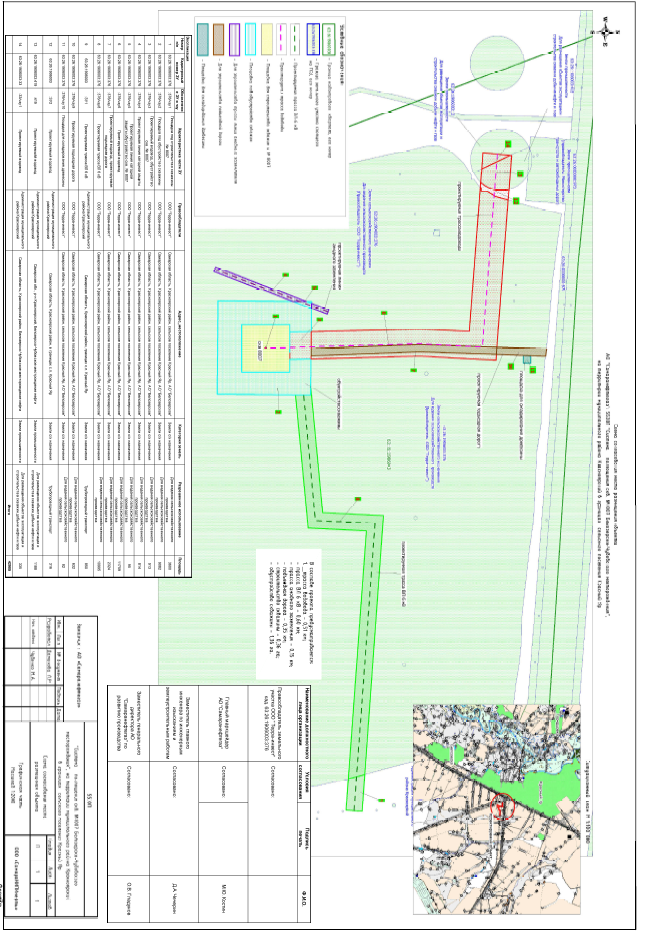 